「２０２２－０５－１４」猪沢田圃の整備前の状況をまとめます、定例の作業日以外で有志の方々により行っていただきました、写真は渡邉様から頂きました。ありがとうございます、田圃群は県道から５００ｍ程の場所にあります、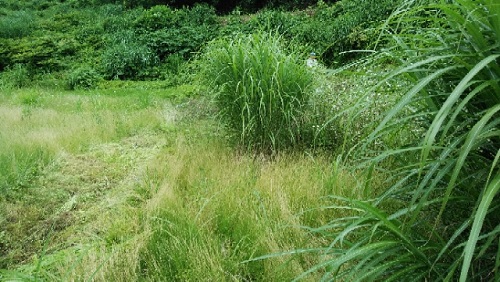 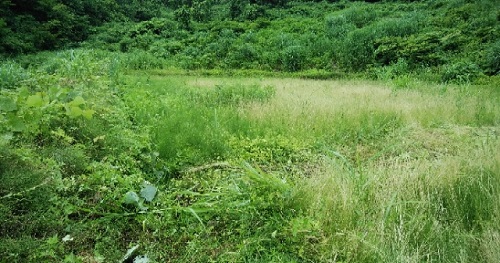 整備前の田圃の状況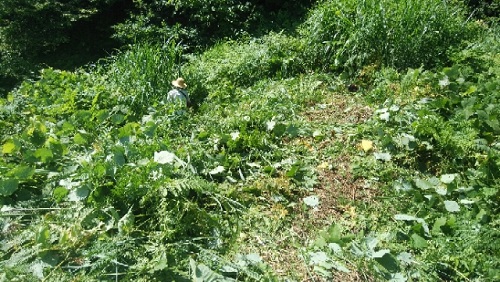 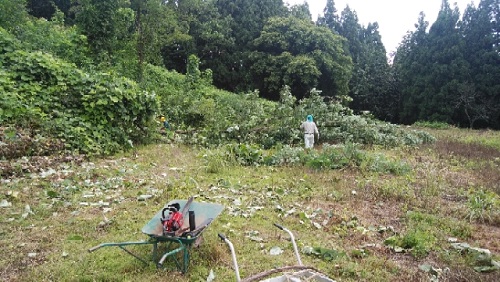 　　　　　　　　　　　　　　田圃面の草刈り作業中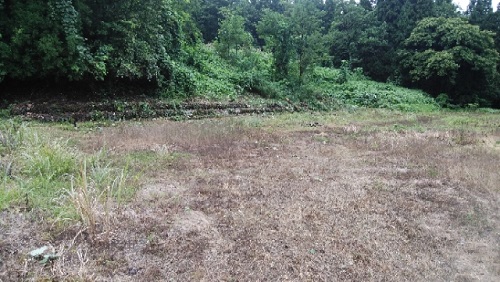 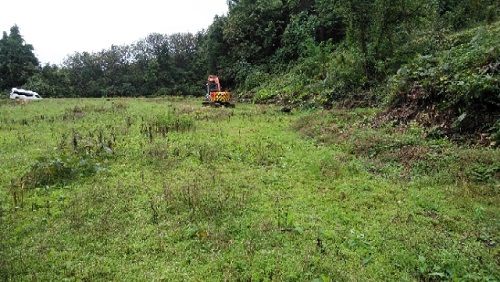 　　　　　　　　　　　　　　　　　　　　重機で水路の構築工事中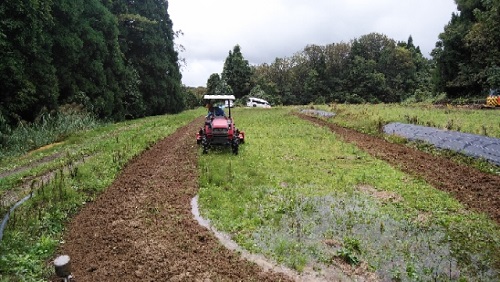 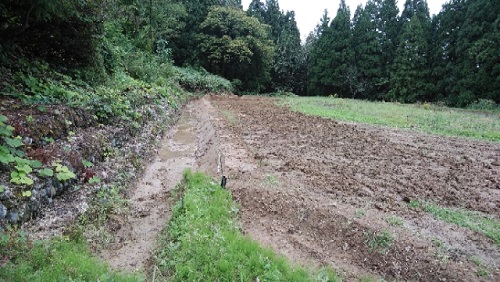 田圃内の除草作業開始その二　続き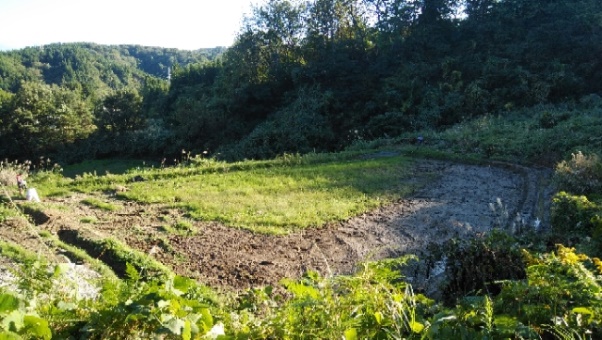 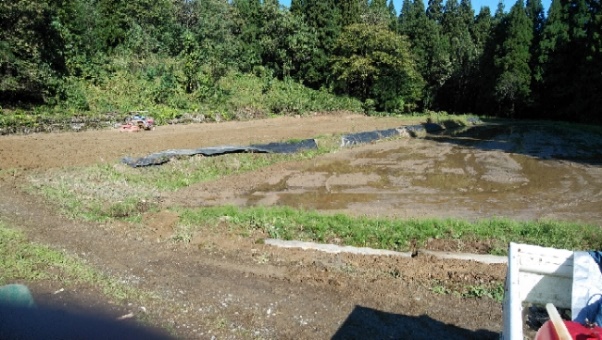 猪沢田圃／個々の姿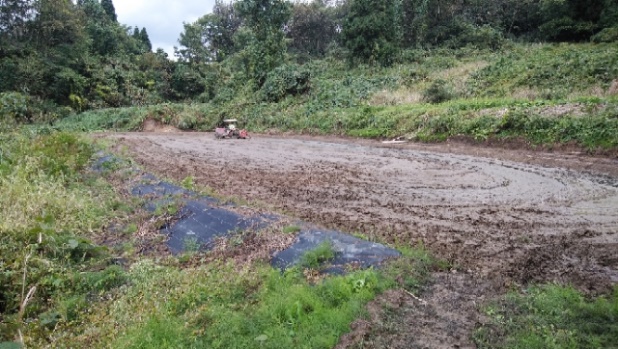 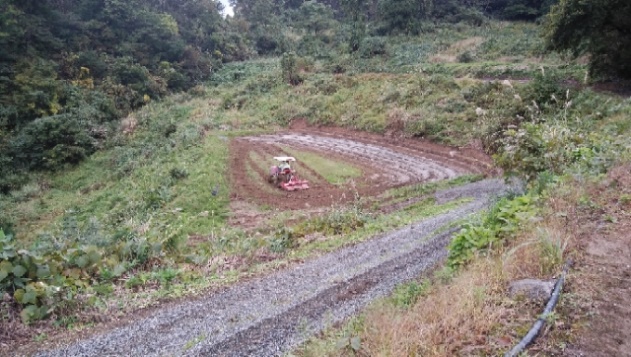 　　　　　　　　令和４年へ田圃面の準備作業中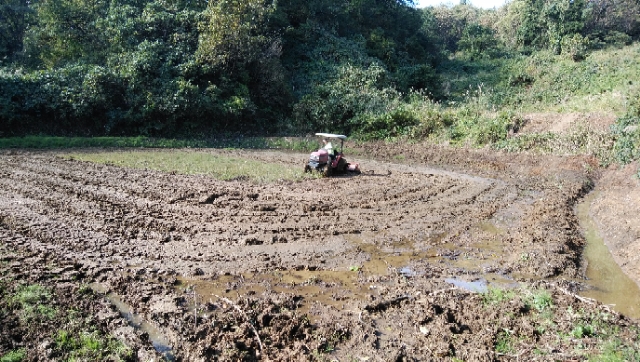 新たな猪沢田圃５面の番号は活動開始以来の通し番号で　２０番~２４番になります